2018年编导艺考文艺常识之电影【考题及答案】（2）1、不属于希区柯克电影的是（   ）。
A《城市之光》
B《三十九级台阶》
C《蝴蝶梦》
D《电话情杀案》
2、下列哪部电视剧作品不是“农村题材”的?（   ）
A《篱笆 女人 狗》
B《刘老根》
C《大女当嫁》
D《希望的田野》
3、（   ）于1925年导演的《战舰波将金号》是电影史上的经典之作。
A普多夫金
B爱森斯坦
C库里肖夫
D麦克塞纳特
4、电影《五朵金花》所反映的故事发生在下列哪个少数民族?（   ）
A苗族
B侗族
C傣族
D白族
5、我国第一部彩色戏曲片是（   ）。
A《生死恨》
B《歌女红牡丹》
C《廉锦枫》
D《霓虹美》
6、陈凯歌导演的电影《道士下山》改编自谁的武侠小说?（   ）
A梁羽生
B卧龙生
C金庸
D徐浩峰
7、下列哪个选项不属于色调在影视作品中出现的情况?(   )
A画面中某局部的颜色
B整部影片
C一个段落
D一个场景
8、我国影星王宝强未曾演过下述哪部影片?（   ）
A《盲井》
B《人在囧途》
C《天下无贼》
D《二次曝光》
9、在电影中，常常见到英雄牺牲后紧接着就出现高山青松的镜头，这种镜头连接方式属于(   )。
A对比蒙太奇
B平行蒙太奇
C象征蒙太奇
D联想蒙太奇
10、获得第29届中国电影金鸡奖最佳导演处女作奖的是（   ）。
A陈可辛的《中国合伙人》
B赵薇的《致我们终将逝去的青春》
C曲江涛的《孙子从美国来》
D陈力的《周恩来的四个昼夜》
11、波兰电影诗人基耶斯洛夫斯基是“道德忧患电影”的灵魂人物，代表作是（   ）。
A《一条安达鲁狗》
B《苦月》
C《蓝》
D《宫殿的沉默》
12、新中国第一部故事片《桥》是在（   ）完成的。
A.1949
B.1952
C.1955
D.1958
13、（   ）是导演德·西卡的作品。
A《四百下》
B《偷自行车的人》
C《筋疲力尽》
D《罗马十一时》
14、美国举行第一届奥斯卡颁奖典礼是在（   ）年。
A.1928
B.1929
C.1930
D.1931
15、《肖申克的救赎》属于什么类型的影片?（   ）
A新闻片
B故事片
C伦理片
D纪录片
16、维克多·弗莱明导演的《乱世佳人》改编自小说(   )。
A《安娜·卡列尼娜》
B《飘》
C《呼啸山庄》
D《茶花女》
17、青年导演宁浩在相继执导《疯狂的石头》、《疯狂的赛车》后，2010年继续与徐峥合作推出公路片(   )。
A《斗牛》
B《夜话》
C《无人区》
D《刺陵》
18、意识流电影的代表作《去年在马里昂巴德》的导演是(   )。
A伯格曼
B费里尼
C阿伦·雷乃
D戈达尔
19、下列哪个导演是第六代导演?（   ）
A冯小刚
B王小帅
C陈凯歌
D姜文
20、在张艺谋的下述电影中，（   ）属于写实主义创作。
A《英雄》
B《十面埋伏》
C《菊豆》
D《秋菊打官司》参考答案1.A，2.C，3.B，4.D，5.A6.D，7.A，8.D，9.C，10.B11.C，12.A，13.B，14.B，15.B16.B，17.C，18.C，19.B，20.D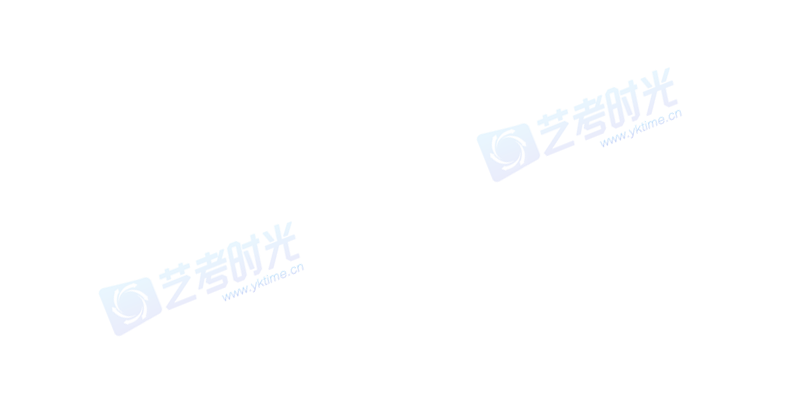 